Федеральная инновационная площадка Томского областного института повышения квалификации и переподготовки работников образования (ФИП ТОИПКРО)Муниципальное автономное дошкольное образовательное учреждение центр развития ребенка детский сад № 83 г. Томска(МАДОУ № 83)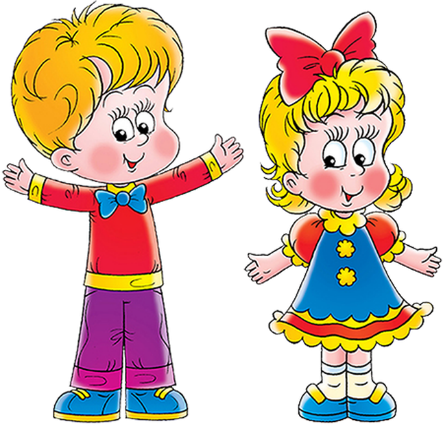 СЕМИНАР«Использование современных технологий в процессе адаптации детей в ДОУ»Томск17-20 декабря 2020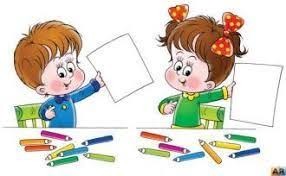 «От того, как будет чувствовать себя ребенок, поднимаясь на первую ступеньку лестницы познания, что он будет переживать, зависит весь его дальнейший путь к знаниям».В. А. Сухомлинский ПРОГРАММАПредставление комментариев, отзывов, пожеланий организаторам и выступающим спикерам осуществляется на странице сайта, где размещены материалы17-20 декабря 2020 г.Регистрация участниковМатвиевская Екатерина Геннадьевна, старший воспитатель17-20 декабря 2020 г.Представление опыта МАДОУ № 83 Использование игровых технологий и средств художественно-эстетического развития в период адаптацииспикер: Русан Татьяна Семеновна,старший воспитатель17-20 декабря 2020 г.«Баранки-калачи»Образовательная деятельность с детьми. Крапивина Ирина Владимировнавоспитатель17-20 декабря 2020 г.«Косточка для щенка» Образовательная деятельность с детьми Величевская Анна Александровна,воспитатель17-20 декабря 2020 г.«Осенний дождик»Образовательная деятельность с детьми Нелаева Любовь Евгеньевна,воспитатель17-20 декабря 2020 г.«Психолого-педагогическое сопровождение семьи в период адаптации ребенка к детскому саду»Дейнеженко Наталья Юрьевна, педагог-психолог17-20 декабря 2020 г.Организация адаптации в группе раннего возрастаМядзель Ольга Алексеевна, воспитатель17-20 декабря 2020 г.«Сенсорные игры» Образовательная деятельность с детьми (видеофрагменты)Стасеева Кристина Андреевна, воспитатель17-20 декабря 2020 г.Здоровьесберегающие технологии в адаптационный периодУварова Дарья Николаевна, воспитатель17-20 декабря 2020 г.Использование технологии социализации «Дети-волонтеры» в процессе адаптации детей в ДОУПрезентация и видеофрагментыМатвиевская Екатерина Геннадьевна,старший воспитательГавриленко Татьяна Викторовна. воспитатель